GRI: (Aspectos: Prácticas de Inversión y de Procesos de Compra - G4 -HR1, G4 -HR-10; No Discriminación - G4 -HR3; Trabajo Infantil - G4 -HR5; Prácticas de Seguridad - G4 -HR7; Evaluación y Remediación - G4 -HR-9)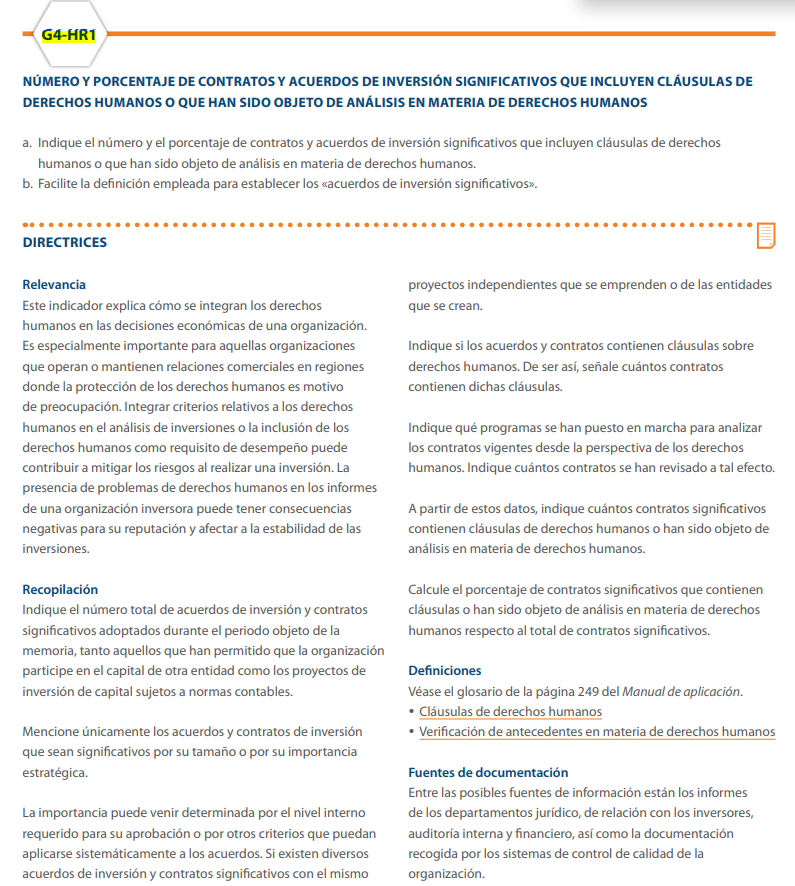 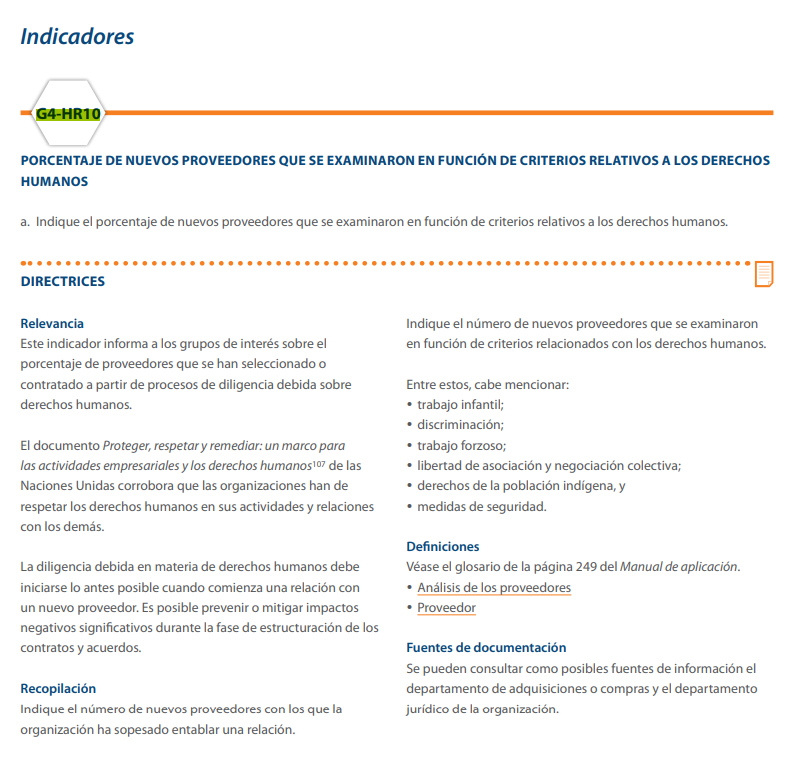 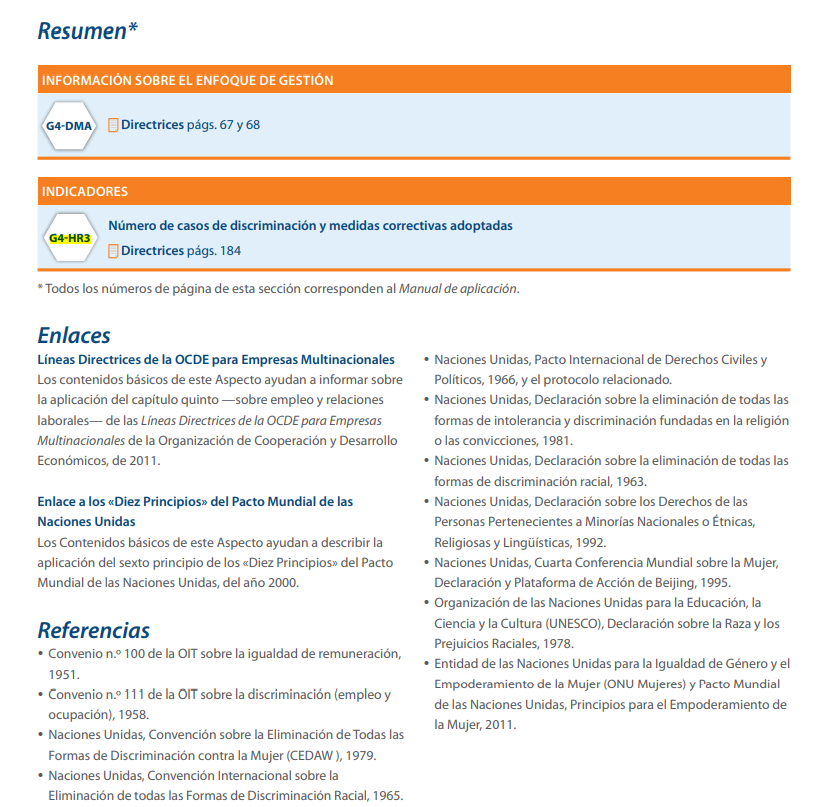 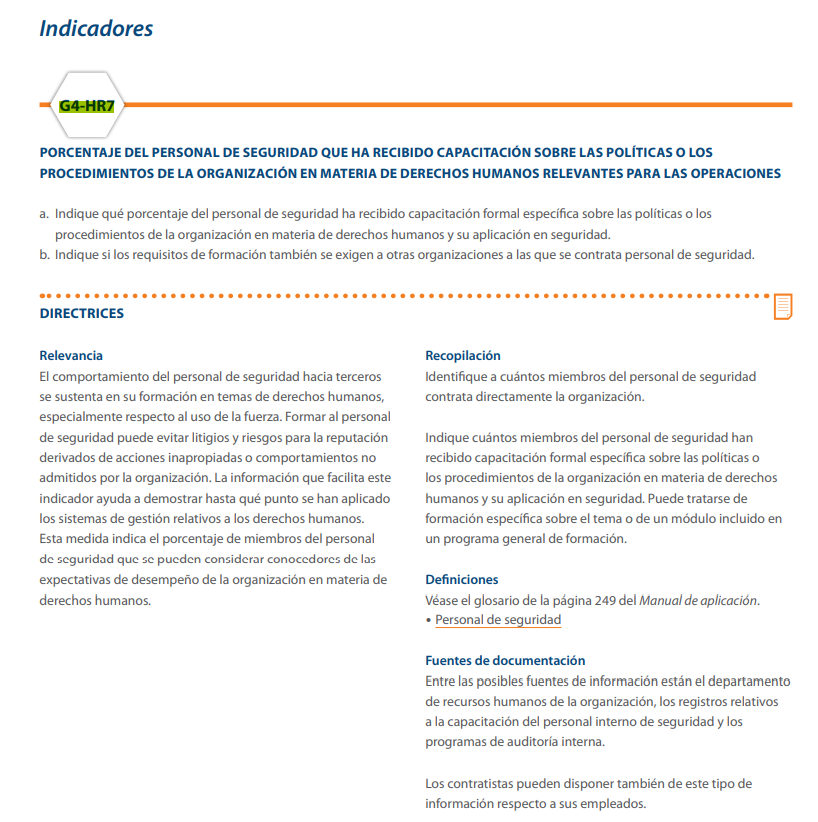 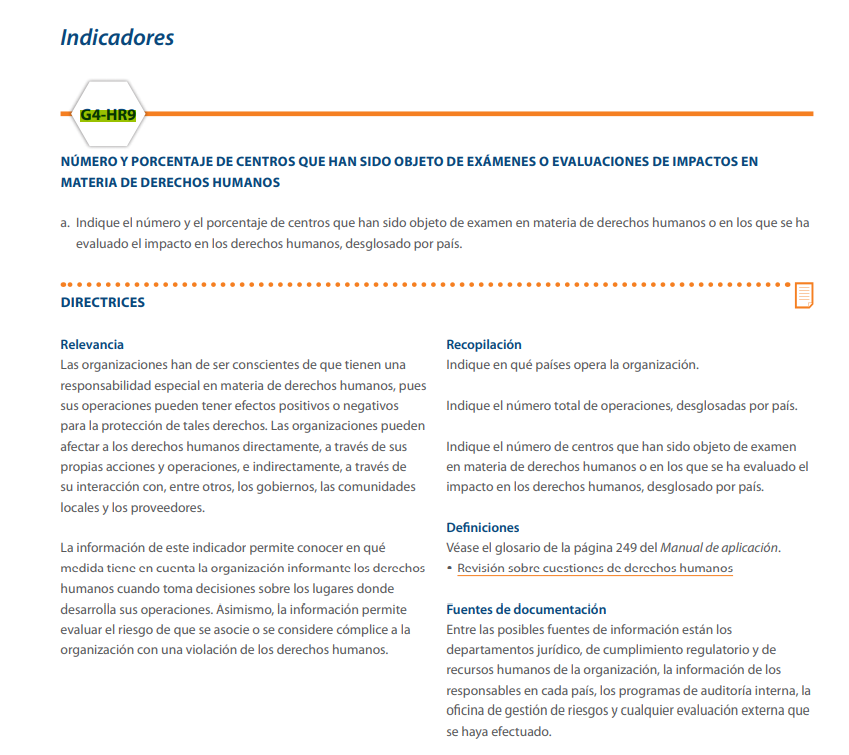 